ОБЪЯВЛЕНИЕ о проведении конкурсного отбора по субсидированию начинающих предпринимателей        Департамент экономики Орловской области объявляет конкурсный отбор по предоставлению субсидий начинающим предпринимателям на создание собственного бизнеса в размере до 300 тыс. рублей по номинациям:  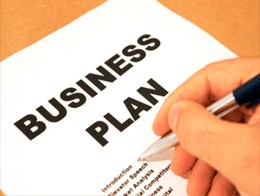 «Создание собственного бизнеса в сфере инновации»; «Создание собственного бизнеса в сфере производства»; «Создание собственного бизнеса в сфере предоставления социально значимых услуг населению»;  «Создание собственного бизнеса в сфере сельского хозяйства».  Субсидирование начинающих предпринимателей осуществляется по итогам конкурсного отбора на безвозмездной и безвозвратной основе на условиях долевого финансирования в целях финансового обеспечения расходов, связанных с началом предпринимательской деятельности, выплат по передаче прав на франшизу (паушальный взнос) и расходов на приобретение оборудования, в том числе при заключении договора коммерческой концессии в рамках реализации конкретного бизнес-проекта.  Субсидии предоставляются при условии софинансирования получателем не менее 15 % таких расходов. Субсидии направляются вновь зарегистрированным и действующим менее 1 года субъектам малого предпринимательства, включая крестьянские (фермерские) хозяйства и потребительские кооперативы. Субсидии предоставляются после прохождения претендентом краткосрочного обучения и при наличии бизнес-плана, оцениваемого комиссией с участием независимых экспертов.  Для участия в конкурсном отборе предоставляется заявка, содержащая пакет конкурсной документации, бизнес-план и CD-диск с записанной на него документацией.  Место приема документов: конкурсная документация предоставляется заказным письмом с уведомлением по почте в одном запечатанном конверте в Департамент экономики Орловской области по адресу: 302021, г. Орёл, пл. Ленина, д. 1.  На конверте ставится отметка «На конкурсный отбор по субсидированию начинающих предпринимателей» с указанием:  для юридических лиц – полного наименования Субъекта, юридического и фактического почтовых адресов Субъекта;  для индивидуальных предпринимателей – полных фамилии, имени, отчества (если имеется), почтового адреса места жительства. Сроки предоставления документов: заявки принимаются с 15 августа 2014 года по 13 сентября 2014 года включительно. Сроки подведения итогов конкурсного отбора: до 15 декабря 2014 года.  По вопросам прохождения краткосрочного обучения и по вопросам проведения конкурсного отбора обращаться в НО «Фонд поддержки предпринимательства Орловской области» по адресу г. Орёл, ул. Ленина, д. 1 (Многофункциональный центр предоставления государственных и муниципальных услуг, информационное окно № 5), тел. 49-02-09, электронная почта gl490209@yandex.ru.  Также по вопросам проведения конкурсного отбора обращаться в управление по развитию малого и среднего бизнеса Департамента экономики Орловской области по телефонам 598-230, 598-250, 598-229, 598-226 и электронной почте kkp@adm.orel.ru, asp@adm.orel.ru.  Вся подробная информация об условиях конкурсного отбора, критериях и порядке оценки представленных заявок, порядке представления субсидии, порядке объявления результатов содержится в постановлении Правительства Орловской области от 5 августа 2013 года № 251 (с учетом внесенных изменений постановлением Правительства Орловской области от 28 июля 2014 года № 208).  Ознакомиться с указанным постановлением можно на официальном информационном Портале Правительства Орловской области по адресу www.orel-region.ru в разделе «Экономика и социальная сфера», в подразделе «Предпринимательство» во вкладке «Конкурсы»; на Портале малого и среднего предпринимательства Орловской области по адресу: www.msb57.ru; на Портале государственной поддержки бизнеса в Орловской области по адресу www.msb-orel.ru, а также в информационно-консультационных системах. 